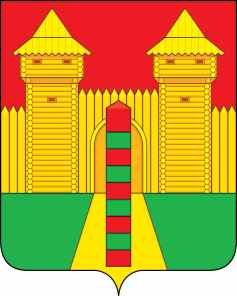 АДМИНИСТРАЦИЯ  МУНИЦИПАЛЬНОГО  ОБРАЗОВАНИЯ «ШУМЯЧСКИЙ   РАЙОН» СМОЛЕНСКОЙ  ОБЛАСТИПОСТАНОВЛЕНИЕот 25.03.2024г. № 158          п. ШумячиВ соответствии с Земельным кодексом Российской Федерации, Федеральным законом «О введении в действие Земельного кодекса Российской Федерации», приказом  Министерства экономического развития Российской Федерации от 27.11.2014 №762 «Об утверждении требований к подготовке схемы расположения земельного участка или земельных участков на кадастровом плане территории и формату схемы расположения земельного участка или земельных участков на кадастровом плане территории при подготовке схемы расположения земельного участка или земельных участков на кадастровом плане территории в форме электронного документа, формы схемы расположения земельного участка или земельных участков на кадастровом плане территории, подготовка которой осуществляется в форме документа на бумажном носителе», на основании заявления директора муниципального бюджетного учреждения культуры «Шумячская централизованная клубная система» Сидоренко Екатерины Дмитриевны от 22.03.2024г. (регистрационный № 338 от 22.03.2024 г.)Администрация муниципального образования «Шумячский район» Смоленской области	П О С Т А Н О В Л Я Е Т:Постановление Администрации муниципального образования «Шумячский район» Смоленской области от 21.02.2024г. № 90 «Об утверждении схемы расположения земельного участка на кадастровом плане территории» признать утратившим силу. Настоящее постановление вступает в силу со дня его подписания.О признании утратившим силу  постановления Администрации муниципального образования «Шумячский район» Смоленской области от 21.02.2024г. № 90И.п. Главы муниципального образования «Шумячский район» Смоленской областиД.А. Каменев